İLAÇ UYGULAMA YOLLARI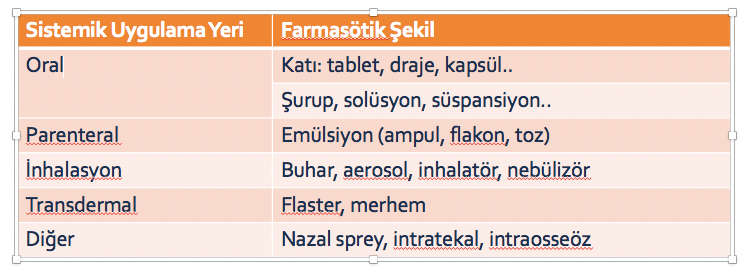 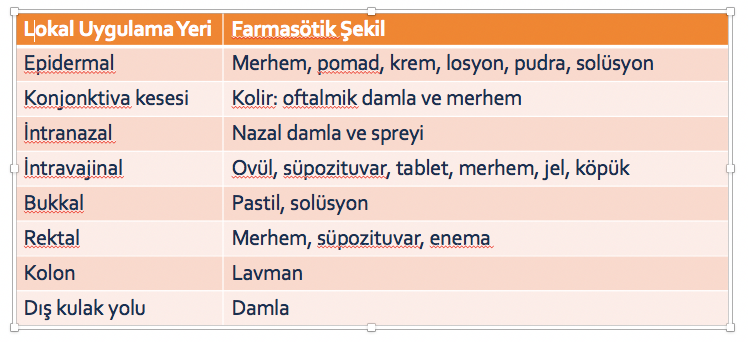 Sistemik Uygulama:* Parenteral:Damar içine (intravenöz)Kas içine (intramusküler)Ciltaltına (Subkutan)*Transdermal: Fazla lipofilik ve güçlü ilaç, cilt üzerine Nitrat, Opioid, Rivastigmin*İnhalasyon: Gaz veya uçucu sıvı şeklindeki ilaçların buharı inhale edilerek akciğer alveollerinden absorbsiyon, çok hızlı. Bunun nedeni, alveollerin toplam yüzeyi geniş, akciğerlerin kan akımı hızlıOral İlaç UygulamaPratik, ekonomik, selfmedikasyona uygundur. Sık, uzun süren tedavilerde tercih edilir.Karaciğerde yıkıma uğramaları, sindirim enzimleri ile yıkılmalar, besinlerle etkileşim dezavantajıdır.KontrendikasyonlarBilinci kapalı hastalar, Yutkunma güçlüğü olan hastalarBulantı, kusmaNöbet geçiren hastalarIntramuskuler (IM) Enjeksiyon için Güvenilir kaslar:. Gluteal kaslar (kalçada), . Vastus lateralis (uylukta). Deltoid (kolda) IM Enjeksiyon Komplikasyonları:Steril apse oluşumuEnfeksiyonAğrıBazı bölgelerde sinir hasarı oluşabilirHematom (kas veya cilt altına kanama ve bu kanın toplanması)  